Информация о пунктах выдачи полисов обязательного медицинского страхования страховой медицинской организации АО «Страховая компания «СОГАЗ-Мед»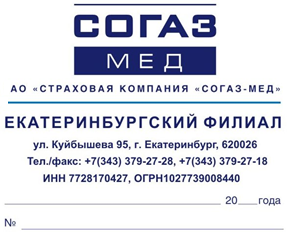 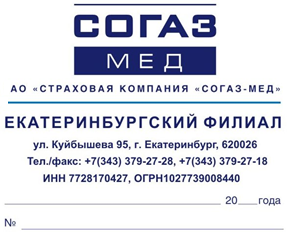 Адрес сайта в сети Интернет www.sogaz-med.ru/, телефон горячей линии для застрахованных 8-800-100-07-02№ 
п/пТерриторияАдрес пункта выдачиРежим работы Контактный телефонЭлектронный
адрес1г. Снежинскул. Свердлова, д. 1, оф. 16-17Пн.-Пт. – 8:30-17:30Обед - 12:00-13:00
Сб. – выходной
Вс. – выходной8(35146)9-28-22, 2-35-81salomatina.olga@sogaz-med.ru 2г. Озёрск ул. Семенова, д. 22, оф. 307Пн.-Чт. – 8:00-17:00Пт. – 8:00-16:00Обед - 12:00-12:45
Сб. – выходной
Вс. – выходной8(35130)7-77-67,7-47-81Chuvilina.Marina@sogaz-med.ru 3г. Челябинскул. Красная, д. 4, оф. 100Пн.-Пт. – 8:30-17:00Обед - 13:00-14:00
Сб. – выходной
Вс. – выходной 8(351)723-08-58vasilyeva.marina@sogaz-med.ru4г. Челябинскул. 1-й Пятилетки, д.33Пн.-Чт. – 8:30-17:00Пт. – 8:30-16:00
Сб. – выходной
Вс. – выходной8(351)778-53-83chebotareva.aurel@sogaz-med.ru5г. Челябинск ул. Культуры, д. 57 (МБУЗ ДГП № 5)Пн.-Пт.- 9:00-17:00
Сб. – выходной
Вс. – выходной8(351)723-08-58garieva.liliya@sogaz-med.ru6г. Магнитогорск ул. Проспект Ленина, д. 123Пн.-Пт.– 8:30-17:30Сб. – выходной
Вс. – выходной8(3519)49-51-42Cherepanova.tatiana@sogaz-med.ru7г. Златоуст ул. им. И.С. Тургенева, д. 7Пн.-Чт.–8:30-17:30Пт.- 8.30-17.00Обед - 13:00-14:00
Сб. – выходной
Вс. – выходной8(3513)66-63-90selina.valentina@sogaz-med.ru